Мероприятия с воспитанниками по культуре питанияФотоотчет сюжетно-ролевых игр «Супермаркет», магазин «Молоко», «Продукты».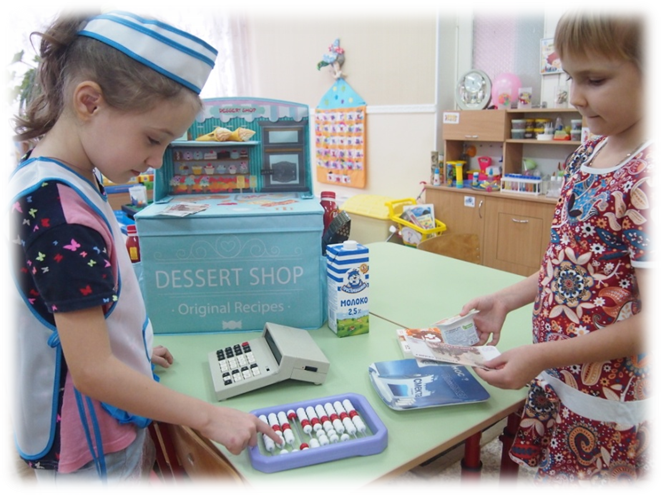 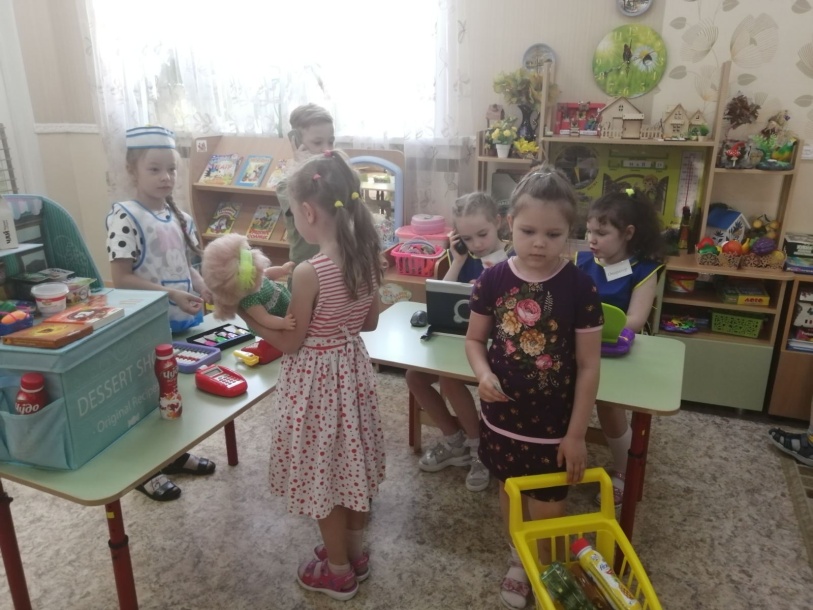 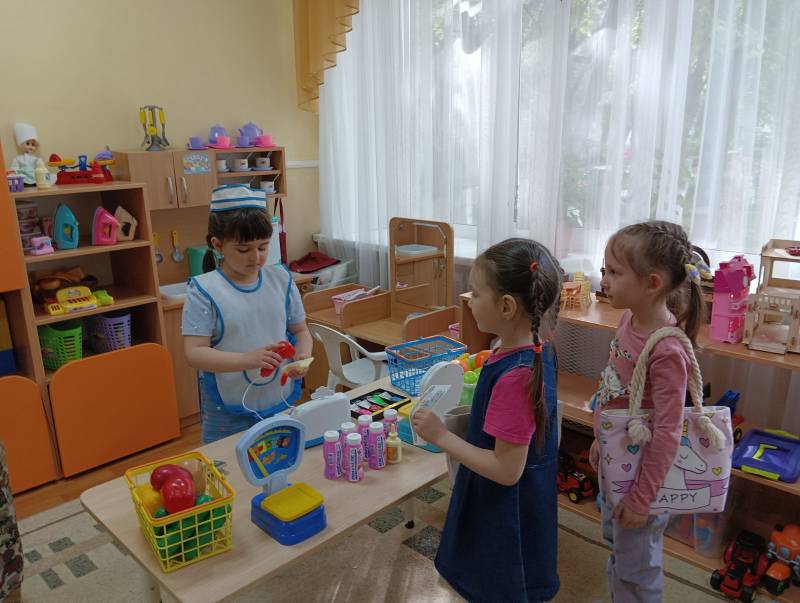 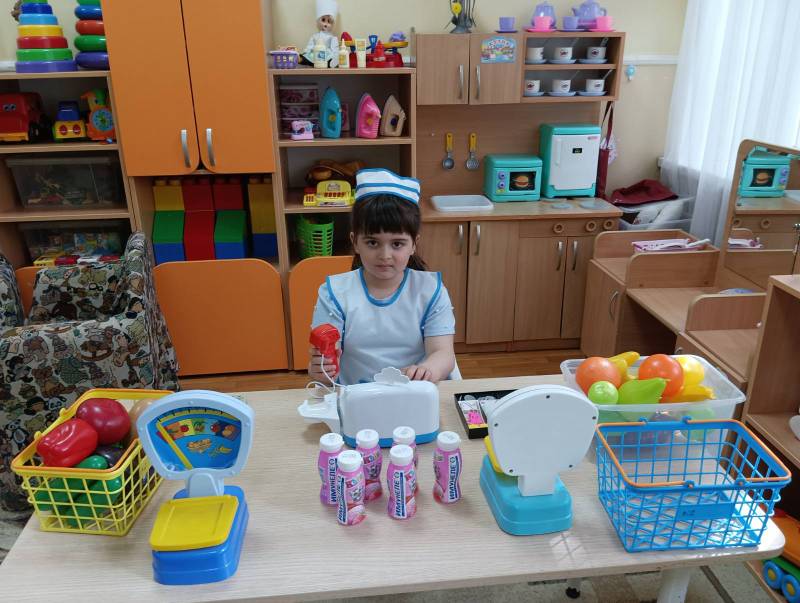 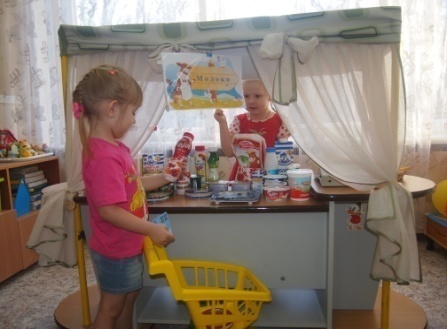 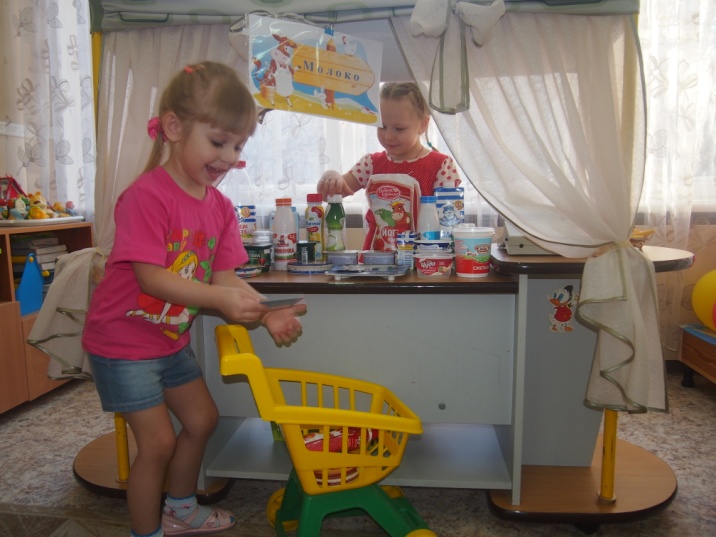 Фотовыставка «Овощи и фрукты полезные продукты»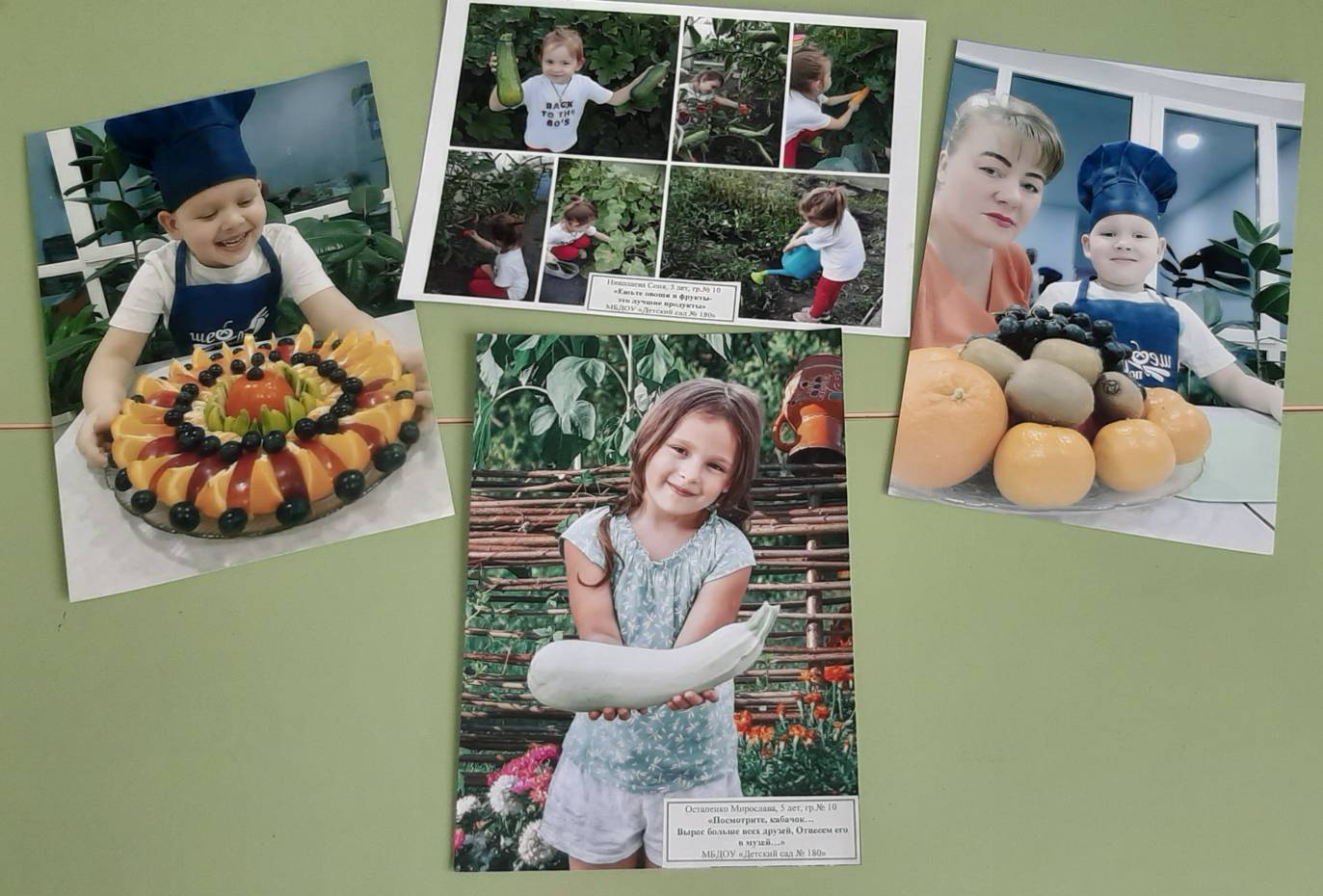 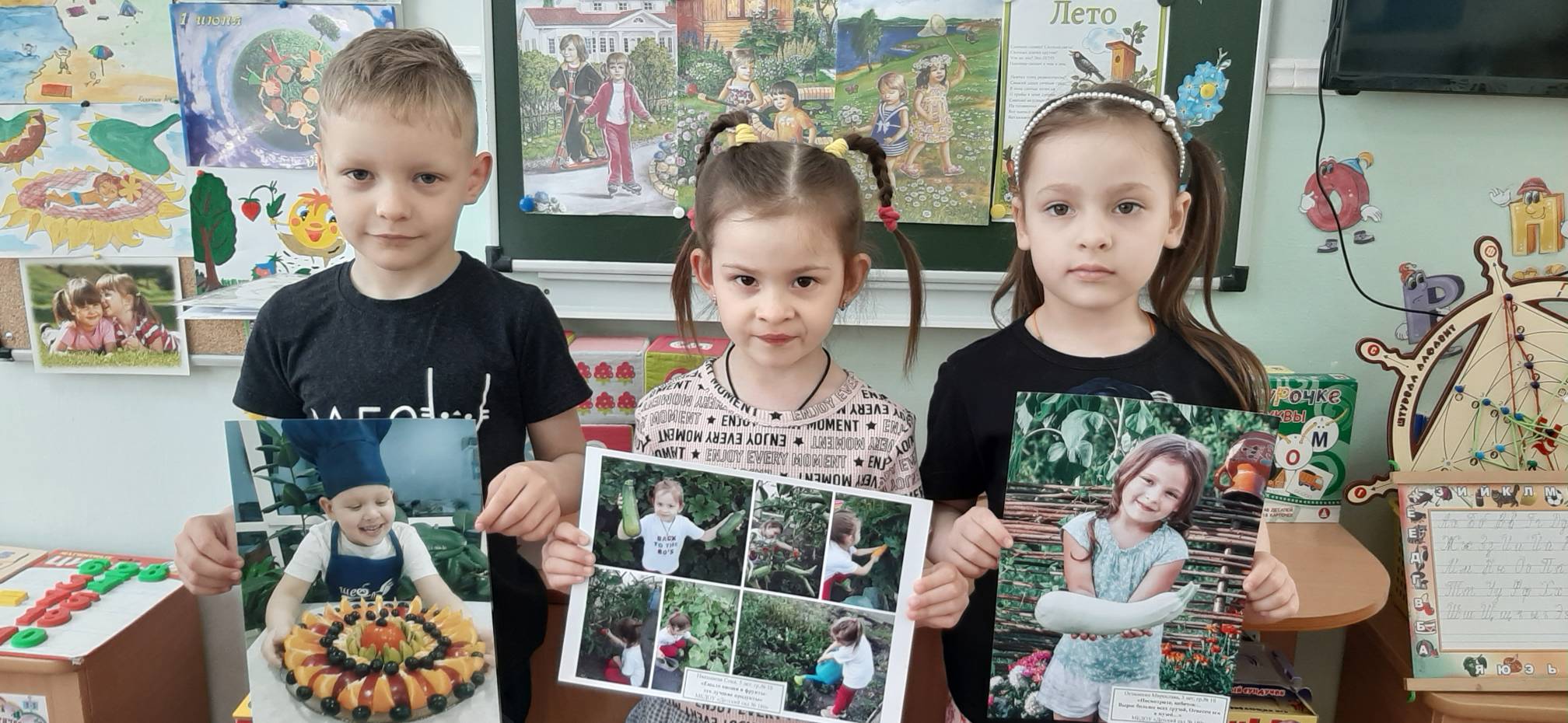 Конкурс рисунков «Вкусный маршрут»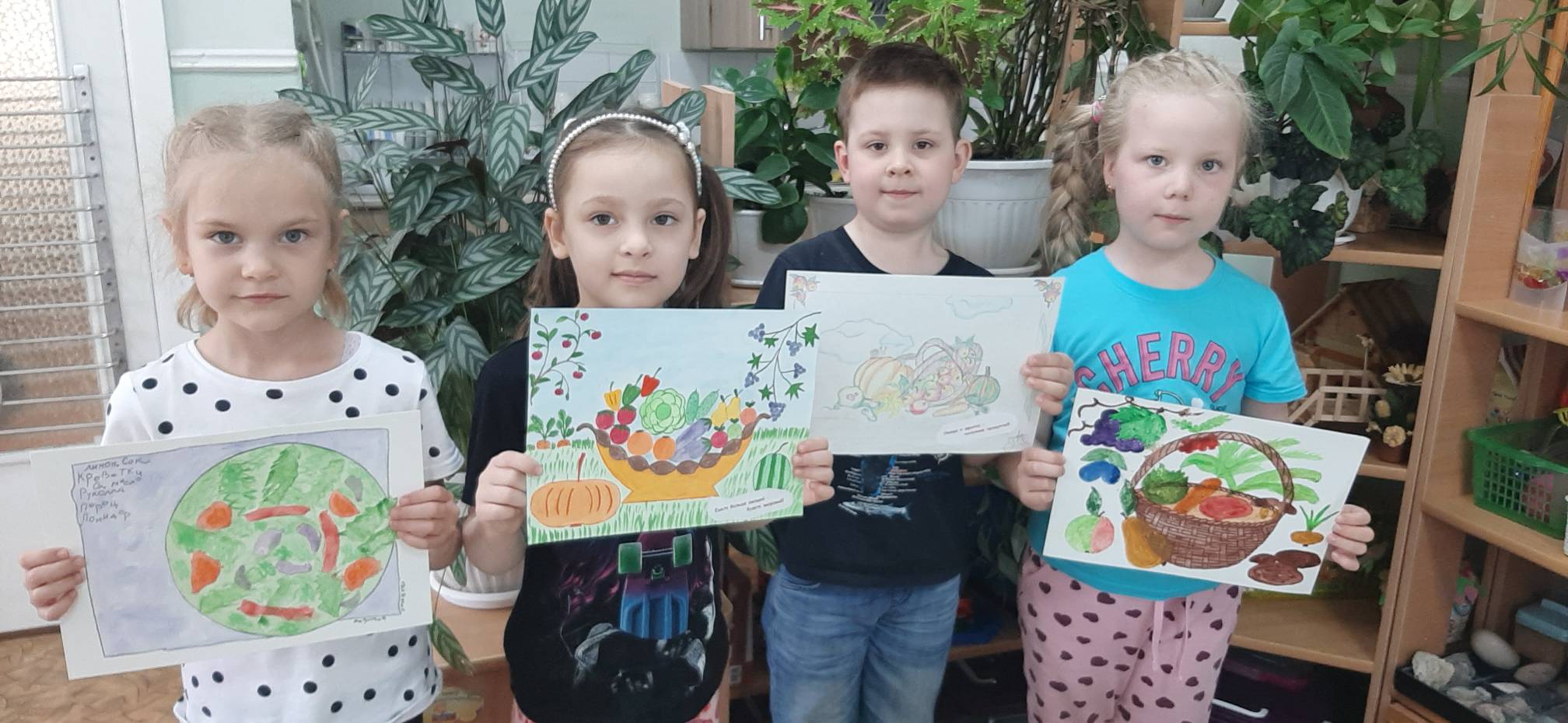 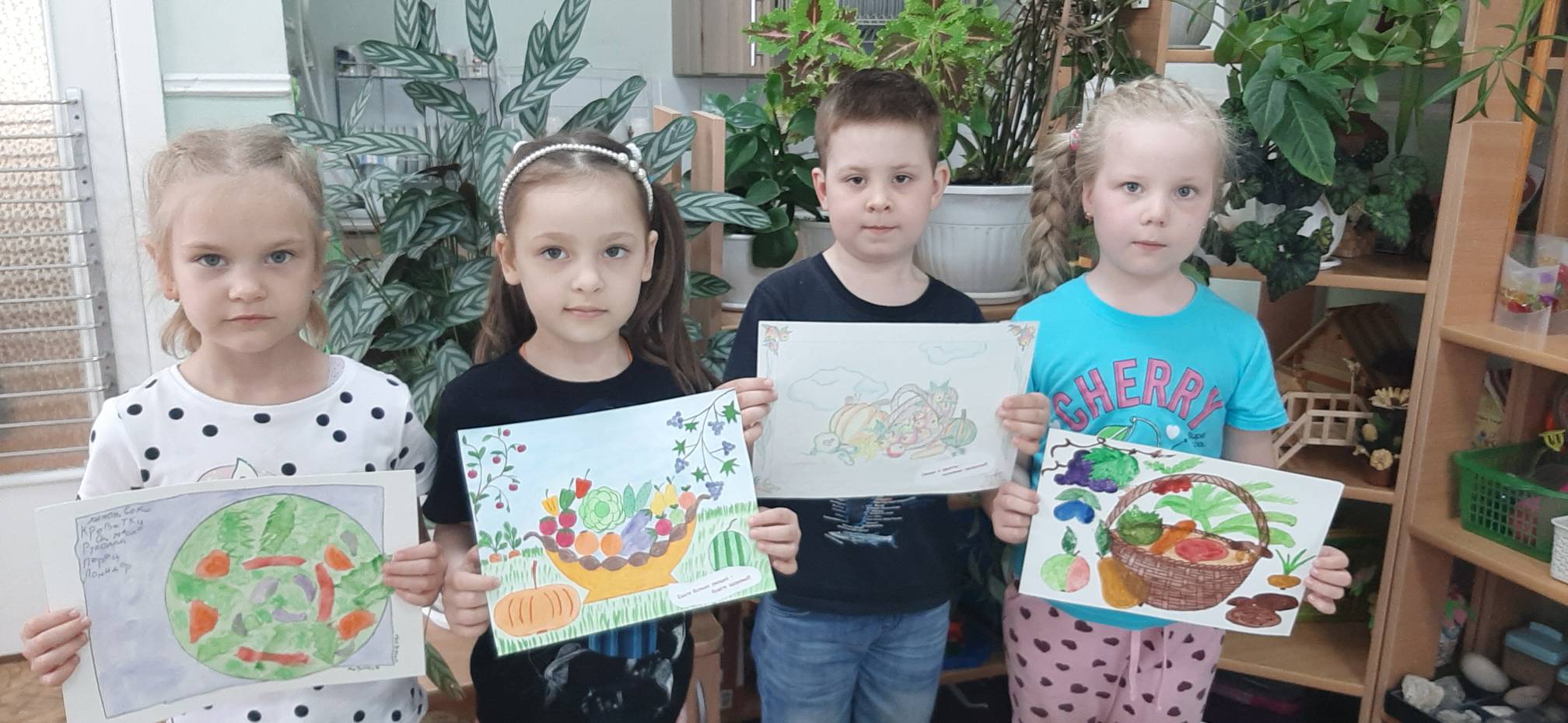 